Listen and colour. 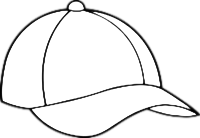 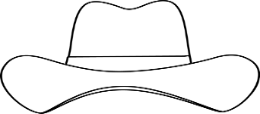 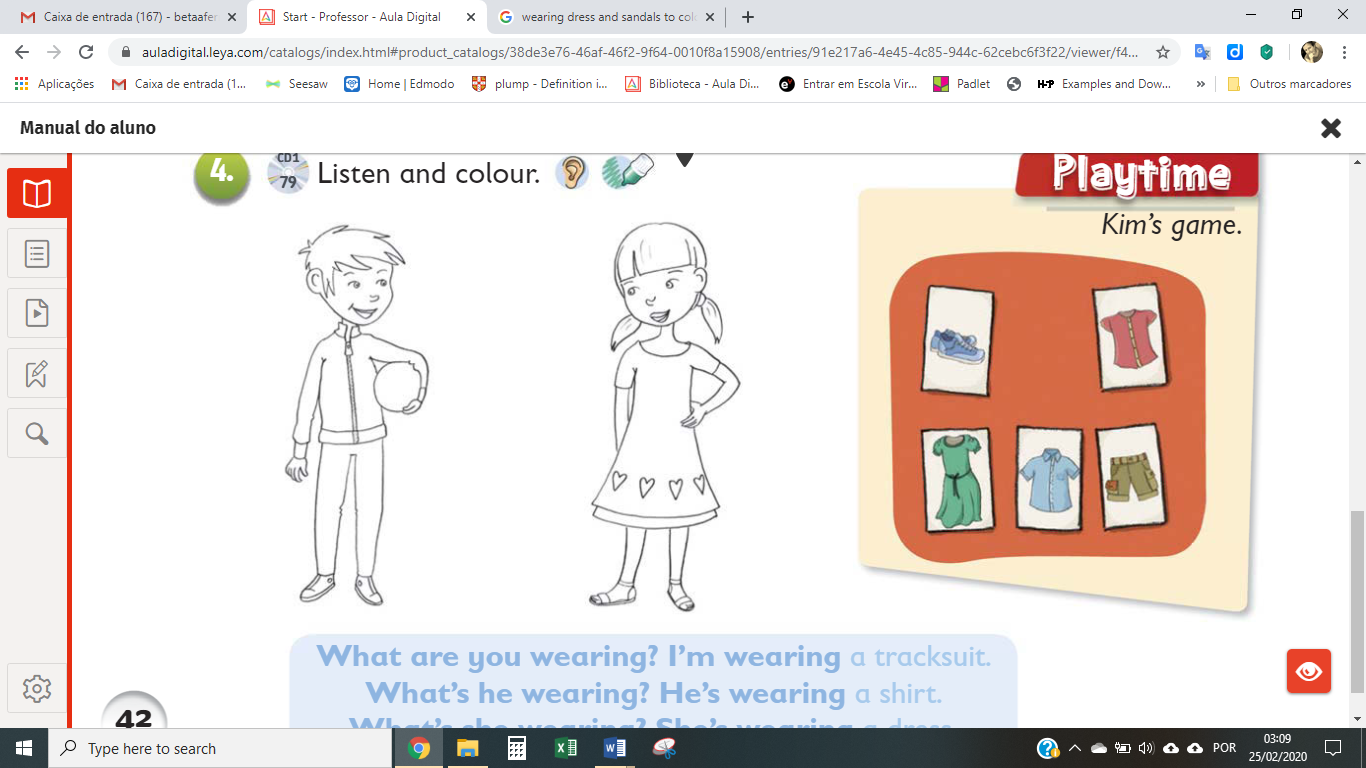 Listen and write.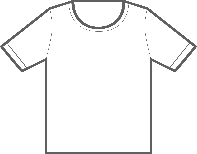 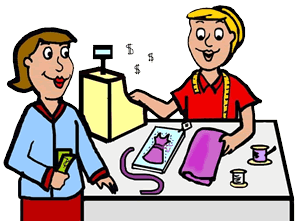 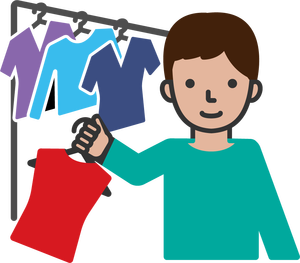 What is the teacher’s name?How many T-shirts does she want for the students?What colour is the T-shirt for the students?What colour is the T-shirt for the teacher?TRANSCRIPTEXERCISE 1 This is Jack and Nancy.Jack is wearing a green tracksuit and blue trainers.Nancy is wearing a purple dress and yellow sandals.EXERCISE 2 Teacher: Good afternoon, I’m a teacher and I want T-shirts for my school, please.Shop assistant: What’s your name?Teacher: Mrs Jones. Shop assistant: Sorry?Teacher: Mrs Jones.  J-O-N-E-SShop assistant: What colour do you prefer Mrs Jones?Teacher: White.Shop assistant: White T-shirts. Here you are. How many T-shirts do you want?Teacher: Well, let me think... eight boys and six girls, fourteen. Fourteen T-shirts, please.Shop assistant: Ok, fourteen T-shirts.Teacher: And I ‘d like a bigger T-shirt for me, a blue one, please.Shop assistant: Here you are a blue T-shirt for you.ANSWER KEYEXERCISE 1Jack is wearing a green tracksuit and blue trainers.Nancy is wearing a purple dress and yellow sandals.EXERCISE 2Mrs. JonesFifteenWhiteBlueName: ____________________________    Surname: ____________________________    Nber: ____   Grade/Class: _____Name: ____________________________    Surname: ____________________________    Nber: ____   Grade/Class: _____Name: ____________________________    Surname: ____________________________    Nber: ____   Grade/Class: _____Assessment: _____________________________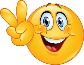 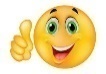 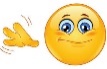 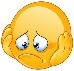 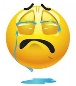 Date: ___________________________________________________    Date: ___________________________________________________    Assessment: _____________________________Teacher’s signature:___________________________Parent’s signature:___________________________